PB DE GEOGRAFIA(tarde)1/4NotaUNIDADE:_ 	PROFESSOR:	4º BIMESTRE/2010ALUNO(A):  	Nº  	TURMA:  	4º ano	Ensino Fundamental	DATA:	/_	_/_	_Total: 100 pontosA T E N Ç Ã OPreencha o cabeçalho de todas as páginas de sua prova.Não utilize corretor líquido e máquina de calcular.Evite pedir material emprestado durante a prova.Evite falar ou fazer barulho durante a prova, pois poderá atrapalhar seus amigos.Tenha capricho com sua letra.Faça a prova com calma, pensando bem antes de responder as questões. Não se esqueça de revê-las, antes de entregá-la.Questão 01:	(10 pontos/ 5 cada)Leia abaixo o trecho retirado do Encarte Folha de Ciências e responda.Consumo de água“Os recursos hídricos disponíveis poderiam ser utilizados de forma mais eficaz e consciente. Reduzir a poluição, desenvolver processos de reciclagem da água, evitar o desperdício, preocupar-se mais com seus usos múltiplos, quer seja o abastecimento humano, abastecimento industrial, irrigação agrícola, geração de energia elétrica, entre outros”.“A possível futura escassez de água doce que existe na Terra”.Rosana CamargoComo é distribuída a água doce na maior parte do planeta? 	_	_	_	_	_	_	_ 	 	_	_	_	_	_	_	_ 	Que atitudes você toma para preservação dos recursos hídricos? 	_	_	_	_	_	_	_ 	 	_	_	_	_	_	_	_ 	Como são renovadas as águas dos rios? 	_	_	_	_	_	_	_Questão 03:	(8 pontos)Coloque V (verdadeiro) ou F (falso).(	) Os recursos naturais são classificados em dois grupos, renováveis e não renováveis. (	) Petróleo, carvão e ferro são exemplos de recursos naturais renováveis.(	) A natureza leva milhares de anos para formar os recursos naturais.Questão 04:	(8 pontos)Reescreva a frase falsa da questão anterior tornando-a correta. 	_	_	_	_	_	_	_ 	 	_	_	_	_	_	_	_ 	Questão 05:	(12 pontos/3 cada)Observe a imagem e complete a tabela.Mina de carvão mineral (subterrânea), em Criciúma/SC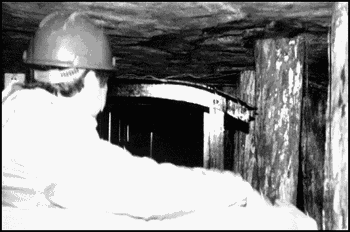 http://www.ulbra.br/mineralogia/imagens/coleta_foto08.gifMarque (X) na resposta correta.Entre as atividades que mais prejudicam o ambiente destacam-se a:Reciclagem dos recursos minerais.Reflorestamento e extração de minérios.(D) Extração de minérios e o desmatamento.Questão 07:	(12 pontos/ 6 cada)Nas últimas décadas, a população da cidade cresceu, enquanto a do campo diminuiu. Veja o gráfico abaixo.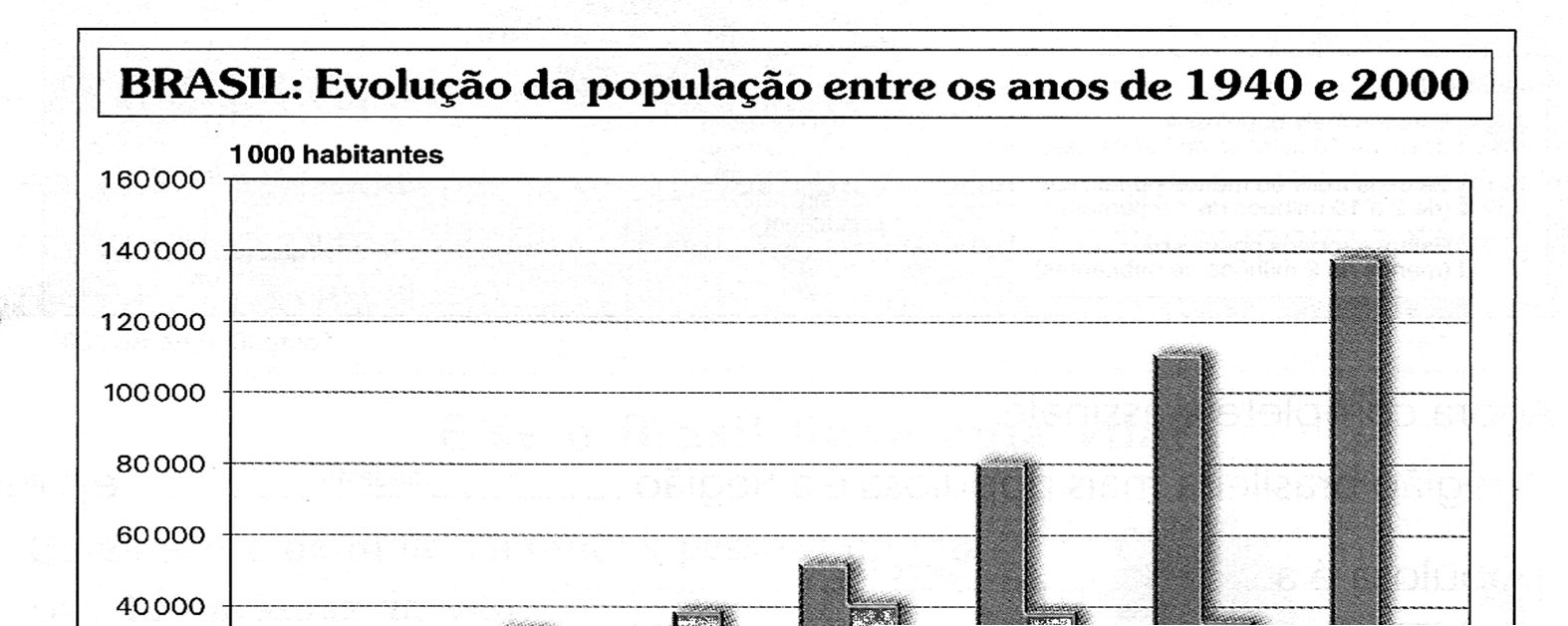 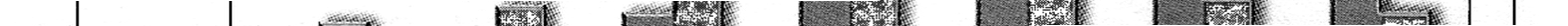 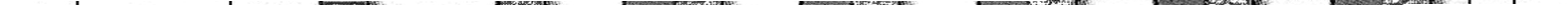 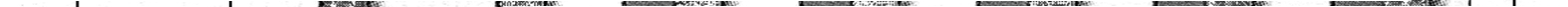 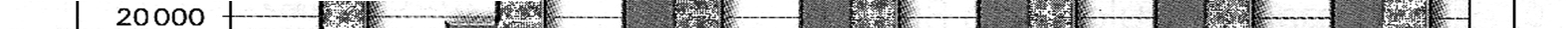 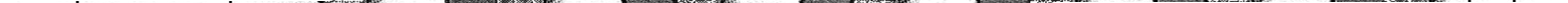 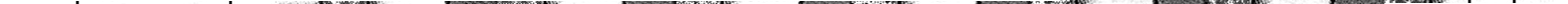 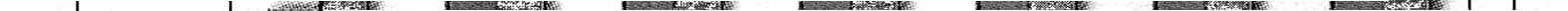 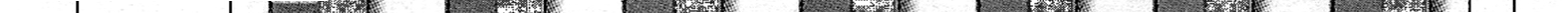 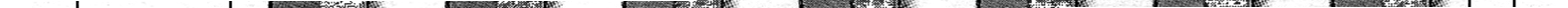 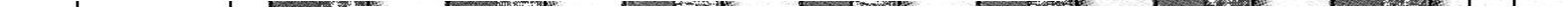 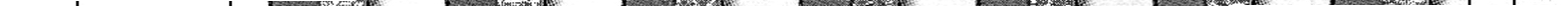 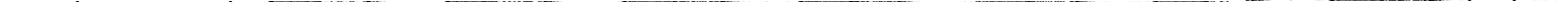 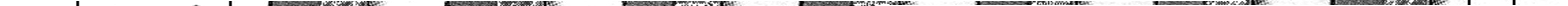 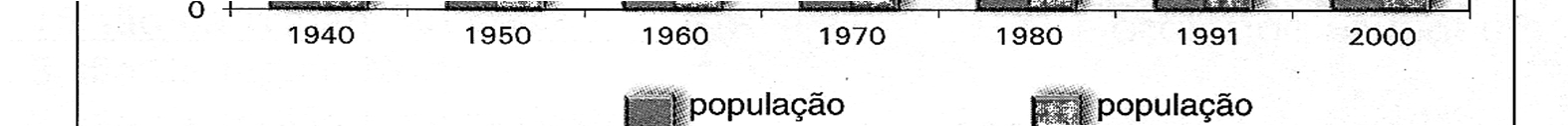 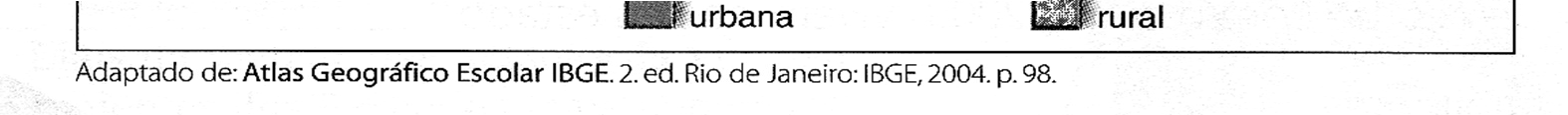 De acordo com o gráfico, qual a população que mais cresceu? 	_	_	_	_	_	_	_ 	Por que as cidades atraem tantas pessoas, e o campo, não? 	_	_	_	_	_	_	_ 	 	_	_	_	_	_	_	_ 	 	_	_	_	_	_	_	_ 	Escreva uma frase geograficamente correta com as palavras no retângulo abaixo.população  - índios -  negros - portugueses – formou-se - brasileiraQuestão 09:	(10 pontos)De acordo com seus conhecimentos, explique o que é Miscigenação? 	_	_	_	_	_	_	_ 	Questão 10:	(10 pontos)Leia: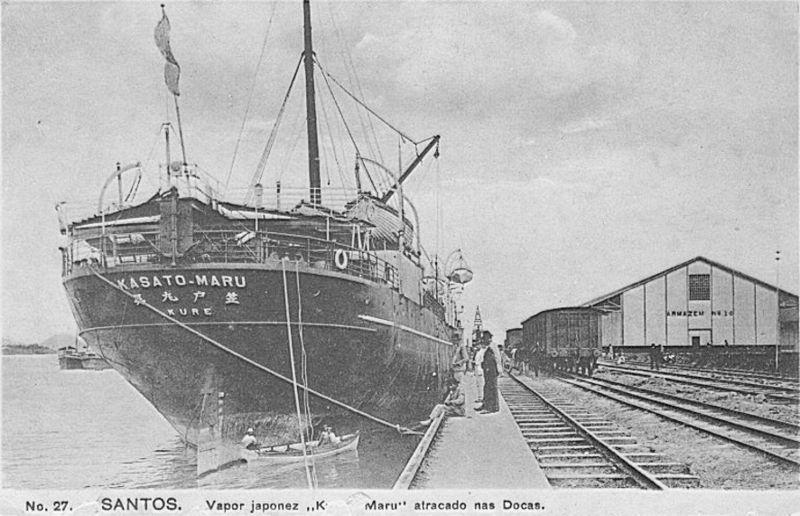 O navio Kasato Maru, chegou ao porto de Santos (SP) no dia 18 de junho de 1908, com 781 japoneses a bordo. Desde então, muitos hábitos e costumes japoneses passaram a fazer parte da nossa cultura brasileira.A partir da leitura acima é correto afirmar que os japoneses são? emigrantesimigrantesMinérioEstado(s) onde é produzidoRegiãoEm que é usado?